نموذج اعتماد علامات الامتحان الشاملدورة شهر: ..............................................  العام الجامعي:           /  
تنسيب لجنة الامتحان الشامل لبرنامج ماجستير................................................... والمُشَكلة من:باعتماد نتائج الطلبة المرفقة أسماؤهم والذين تقدموا للامتحان الشامل يوم ........................ الموافق      /      /                                                                                         ويوم ........................ الموافق      /      /*تنسيب لجنة الدراسات العليا في القسم المعني:		*قرار مجلس الدراسات العليا: موافق	      غير موافق	                                      موافق	 غير موافقرقم الجلسة: ...............  تاريخها    /      /   	                         رقم الجلسة: ...............  تاريخه    /     /رقم القرار: ................................                                      رقم القرار: ................................ تصرف المكافأة لأعضاء اللجنة		             	 تصرف المكافأة لأعضاء اللجنةتوقيع رئيس اللجنة:.......................	            	توقيع رئيس اللجنة:.......................*تنسيب لجنة الدراسات العليا في الكلية المعنية موافق			 غير موافقرقم الجلسة: ...............  تاريخها    /      /   رقم القرار: ...............................توقيع رئيس اللجنة:............................... الوثائق المطلوب إرفاقها:  1. دفاتر الامتحان 2. الإجابات النموذجية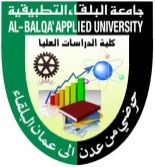 جامعة البلقـــاء التطبـيـقيــةAl-Balqa Applied University 
Faculty of Graduate Studiesكليـة الدراسـات العليا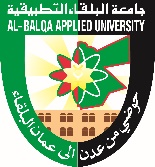 الرقمالاسم الرباعيالرتبة الاكاديميةالرقم الوظيفيالتوقيعنتائج الامتحان الشامل دورة شهر : آذار . تموز . تشرين ثانيبرنامج ماجستير:برنامج ماجستير:برنامج ماجستير:برنامج ماجستير:التسلسلاسم الطالب الرباعي                            النتيجةعدد مرات التقدم لامتحان